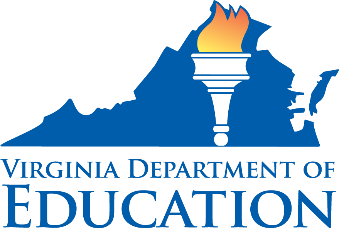 Office of School Nutrition ProgramsStandardized Recipe ChecklistDirections: Use this checklist to determine whether your recipe meets the criteria for a standardized recipe. Checklist items marked with an asterisk are required for standardized recipes. Additional considerations that are helpful, but not required, are also included. Essential information to include on a standardized recipe: 	Recipe name that reflects main ingredients and is appealing to customers	Examples: “Whole Grain Spaghetti with Meat Sauce” or “Perfect Peach Parfait”	Recipe number/category/meal, for organization and reference	Examples: “Recipe D-35,” “Entrees-24,” or “Breakfast Recipes,” etc.	Ingredients listed by form (canned, frozen, dehydrated, etc.) and any pre-preparation needed (chopped, diced, shredded, etc.). Include specific brand or product number whenever possible.* 	Specific total weight and/or volume of each ingredient*	Examples: “4 pounds whole grain rotini” or “2 quarts low sodium chicken stock,” etc. 	Detailed instructions of how to prepare the recipe, including cooking time and temperaturesExample: “Preheat oven to 350° F. Bake on center rack for 15-20 minutes, until golden brown and internal temperature reaches 165° F. Hold for hot service at 135° or higher.” 	Serving size for single portion(s). Note if different serving sizes are used for different 	age/grade groups.*	Example: “3/8 cup for K-8th grade, ½ cup for 9th-12th grade”	Recipe yield: 	  Total number of portions	  Total volume or measure (gallons, pieces) 	  Pan size	  Number of pans	  Weight or volume in each pan	Equipment and serving utensil used